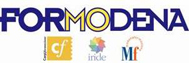 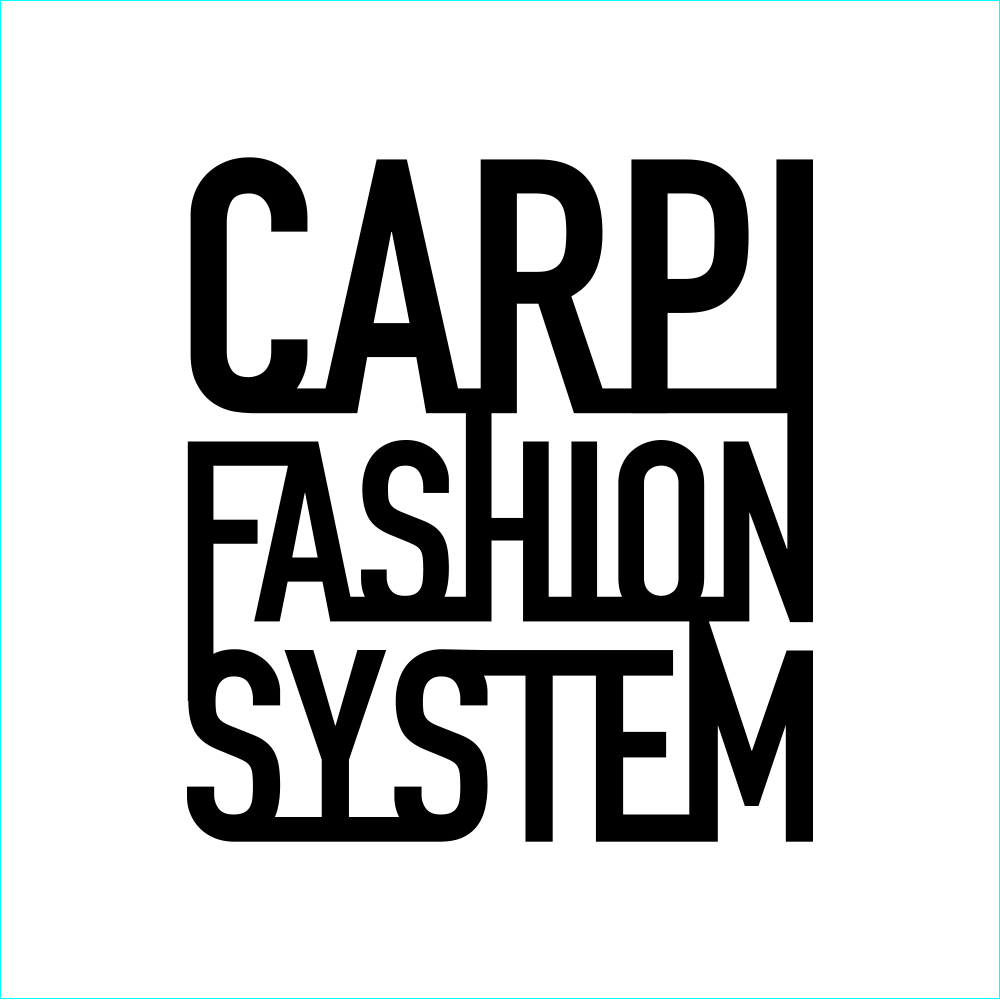 Scheda Partecipante Ingresso	                      IO SOTTOSCRITTO: M    F   	di prestare lavoro presso l’Azienda (Ragione sociale)Il sottoscritto inoltre dichiara:di essere consapevole delle sanzioni penali, in caso di dichiarazioni non veritiere, di formazione o uso di atti falsi, richiamate dall’art. 76 del D.P.R. 445 del 28/12/2000di essere informato, ai sensi del Decreto Legislativo n. 196/03 “Codice in materia di protezione dei dati personali”, che i dati personali raccolti saranno trattati, anche con strumenti informatici, esclusivamente nell’ambito del procedimento per il quale la presente dichiarazione viene resadi essere a conoscenza che il corso è co-finanziato dal progetto Carpi Fashion Systemdi essere a conoscenza che il corso “PHOTOSHOP PER IL PRODOTTO MODA” ha una durata di 30 oredi essere a conoscenza che il corso “PHOTOSHOP PER IL PRODOTTO MODA“ ha una quota di partecipazione di 190,00€ da versare prima dell’avvio del corsoTitolo dell’Operazione: “PHOTOSHOP PER IL PRODOTTO MODA“ APRILE 2023Durata del corso: 30 ore  Cognome Cognome NomeNomeNomeNomeNomeNomeNomeNomeNazionalitàCittadinanzaCittadinanzaLuogo di nascitaLuogo di nascitaLuogo di nascitaLuogo di nascitaPRPRData di nascitaData di nascitaData di nascitaCodice FiscaleCodice FiscaleCodice FiscaleCodice FiscaleCodice FiscaleCodice FiscaleDichiaroDichiaroDichiaroDichiaroDichiaroDichiaroDichiaroDichiaroDichiaroDichiaroDichiaroDichiaroDichiaroDichiaroDichiaroai sensi degli art. 46 e 47 del D.P.R. 445 del 28/12/2000 ai sensi degli art. 46 e 47 del D.P.R. 445 del 28/12/2000 ai sensi degli art. 46 e 47 del D.P.R. 445 del 28/12/2000 ai sensi degli art. 46 e 47 del D.P.R. 445 del 28/12/2000 ai sensi degli art. 46 e 47 del D.P.R. 445 del 28/12/2000 ai sensi degli art. 46 e 47 del D.P.R. 445 del 28/12/2000 ai sensi degli art. 46 e 47 del D.P.R. 445 del 28/12/2000 ai sensi degli art. 46 e 47 del D.P.R. 445 del 28/12/2000 ai sensi degli art. 46 e 47 del D.P.R. 445 del 28/12/2000 ai sensi degli art. 46 e 47 del D.P.R. 445 del 28/12/2000 ai sensi degli art. 46 e 47 del D.P.R. 445 del 28/12/2000 ai sensi degli art. 46 e 47 del D.P.R. 445 del 28/12/2000 ai sensi degli art. 46 e 47 del D.P.R. 445 del 28/12/2000 ai sensi degli art. 46 e 47 del D.P.R. 445 del 28/12/2000 ai sensi degli art. 46 e 47 del D.P.R. 445 del 28/12/2000 Di essere residente in ViaDi essere residente in ViaDi essere residente in Vian.n.n.Cap.Cap.ComuneComuneComuneComuneComuneComuneProv.Eventuale domicilioEventuale domicilioEventuale domicilion.n.n.Cap.Cap.ComuneComuneComuneComuneComuneComuneProv.Telefono fissoTelefono fissoTelefono fissoTelefono fissoTelefono fissoCellCellCellCellCellCellCellCellE-mailE-mailE-mailE-mailE-mailIndirizzoIndirizzoIndirizzon.n.Cap.Cap.ComuneComuneComuneProv.Tel.CODICE SDICODICE SDICODICE SDICODICE SDICODICE SDICODICE SDICodice fiscale e PartitaCodice fiscale e PartitaRuolo Aziendale/ProfessionaleRuolo Aziendale/ProfessionaleRuolo Aziendale/ProfessionaleRuolo Aziendale/ProfessionaleSettore AziendaSettore AziendaSettore AziendaSettore AziendaSettore AziendaChe la mia condizione occupazionale è la seguente (barrare la voce che interessa): In cerca di prima occupazione Occupato alle dipendenze (compreso chi ha un’occupazione saltuaria/atipica e chi è in CIG) Occupato autonomo Disoccupato alla ricerca di nuova occupazione (o iscritto alle liste di mobilità) Studente Inattivo diverso da studente (casalinga/o, ritirato/a dal lavoro, inabile al lavoro, in servizio di leva o servizio civile, in altra condizione)Tipo di contratto (se occupato barrare la voce che interessa): Contratto a tempo indeterminato Contratto a tempo determinato (carattere non stagionale; carattere stagionale) Contratto di formazione e lavoro Contratto di inserimento Contratto di apprendistato Contratto di collaborazione coordinata e continuativa Contratto di collaborazione occasionale Contratto di associazione in partecipazione Nessun contratto perché lavoratore autonomo Nessun contratto perché coadiuvante in un’impresa famigliare AltroDi essere in possesso del seguente titolo di studio: Nessun titolo Licenza elementare Licenza media inferiore Diploma di scuola superiore di 2-3 anni che non consente l’iscrizione all’università Diploma di scuola superiore di 4-5 anni che consente l’iscrizione all’università Accademia di Belle Arti, Istituto Superiore Industrie Artistiche, Accademia di Arte Drammatica, Perfezionamento Accademia di Danza, Perfezionamento Conservatorio, Perfezionamento Istituto di Musica Pareggiato, Scuola di Interpreti e Traduttori, Scuola di Archivistica, Paleografia e Diplomatica Diploma universitario o di scuola diretta fini speciali (vecchio ordinamento) Laurea triennale (nuovo ordinamento) Master post laurea triennale (o master di I livello) Laurea di durata superiore ai tre anni (diploma di laurea vecchio ordinamento ovvero laurea specialistica nuovo ordinamento) Master post laurea specialistica o post laurea vecchio ordinamento (o master di secondo livello) Specializzazione post laurea (specialistica) Dottorato di ricerca Qualifica professionale di primo livello, eventualmente conseguita anche tramite apprendistato Qualifica professionale di secondo livello, eventualmente conseguita anche tramite apprendistato Certificato di Tecnico superiore (Ifts) Diploma di specializzazione Abilitazione professionale Patente di mestiere Nessuno dei precedentiFirma partecipanteData